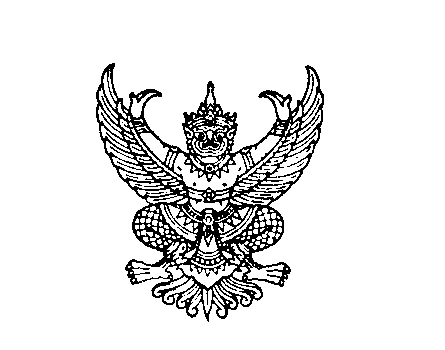 ที่ มท 0816.4/วถึง  สำนักงานส่งเสริมการปกครองท้องถิ่นจังหวัด ทุกจังหวัดด้วยศูนย์ขับเคลื่อนงานจิตอาสา กระทรวงมหาดไทยแจ้งว่า ในการประชุมติดตามงานประจำสัปดาห์ของศูนย์อำนวยการใหญ่จิตอาสาพระราชทาน เมื่อวันศุกร์ที่ 29 กันยายน 2566 โดยที่ประชุม
ขอให้จัดทำคลิปวิดีโอการทำกิจกรรมสาธารณประโยชน์/จิตอาสา ของเด็กในศูนย์พัฒนาเด็กเล็กสังกัดองค์กรปกครองส่วนท้องถิ่น อาทิ การเข้าร่วมกิจกรรมเนื่องในโอกาสวันสำคัญต่าง ๆ การจัดกิจกรรมเนื่องในโอกาส
วันสำคัญต่าง ๆ การจัดกิจกรรมพัฒนาศักยภาพเด็กตามช่วงวัย กิจกรรมเสริมสร้างความรู้ความเข้าใจ
ในงานจิตอาสา เป็นต้น ส่งให้ศูนย์ขับเคลื่อนงานจิตอาสา กระทรวงมหาดไทย เป็นประจำทุกเดือนในการนี้ ขอความร่วมมือสำนักงานส่งเสริมการปกครองท้องถิ่นจังหวัดดำเนินการ ดังนี้	๑. แจ้งองค์กรปกครองส่วนท้องถิ่นให้ศูนย์พัฒนาเด็กเล็กในสังกัดจัดทำคลิปวิดีโอ
การทำกิจกรรมสาธารณประโยชน์/จิตอาสา ของเด็กในศูนย์พัฒนาเด็กเล็กสังกัดองค์กรปกครองส่วนท้องถิ่น อาทิ การเข้าร่วมกิจกรรมเนื่องในโอกาสวันสำคัญต่าง ๆ การจัดกิจกรรมเนื่องในโอกาสวันสำคัญต่าง ๆ
การจัดกิจกรรมพัฒนาศักยภาพเด็กตามช่วงวัย กิจกรรมเสริมสร้างความรู้ความเข้าใจในงานจิตอาสา เป็นต้น
คลิปวิดีโอดังกล่าว ความยาวไม่เกิน 3 นาที ทั้งนี้ องค์กรปกครองส่วนท้องถิ่นจัดส่งคลิปวิดีโอจิตอาสา
ของศูนย์พัฒนาเด็กเล็กในสังกัดให้สำนักงานส่งเสริมการปกครองท้องถิ่นจังหวัด เป็นประจำทุกเดือน	2. ให้สำนักงานส่งเสริมการปกครองท้องถิ่นจังหวัดรวบรวมคลิปวิดีโอดังกล่าวของศูนย์พัฒนาเด็กเล็กสังกัดองค์กรปกครองส่วนท้องถิ่น และจัดส่งให้กรมส่งเสริมการปกครองท้องถิ่นทางจดหมายอิเล็กทรอนิกส์ dla0816.4@gmail.com เป็นประจำทุกเดือน ภายในวันที่ 5 ของทุกเดือน เริ่มตั้งแต่เดือนตุลาคม 2566
โดยขอให้ส่งคลิปวิดีโอของเดือนตุลาคม ภายในวันจันทร์ที่ 9 ตุลาคม 2566กรมส่งเสริมการปกครองท้องถิ่นตุลาคม  ๒๕66	กองส่งเสริมและพัฒนาการจัดการศึกษาท้องถิ่นกลุ่มงานส่งเสริมการจัดการศึกษาปฐมวัยและศูนย์พัฒนาเด็กเล็กโทร. 02-2419000 ต่อ 5343 ไปรษณีย์อิเล็กทรอนิกส์ saraban@dla.go.th	ผู้ประสานงาน  นางสาวชฎาธาร  มะลินิล  โทร. 091-7797856หน.ง......................................